Partir pour être SolidaireThème : Vivre ensemble -solidaritésDescriptif général : L’exposition est inspirée du guide Partir pour être solidaire ? Elle aborde avec humour les questions que tout candidat au départ peut se poser. De façon ludique, elle donne envie d’en savoir plus…Coproduction :RITIMO/ CCFD-Terre SolidaireAnnée de réalisation : 2014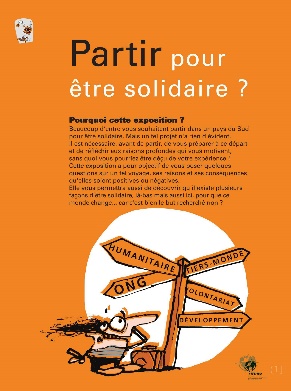 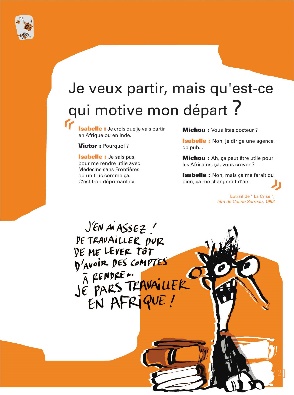 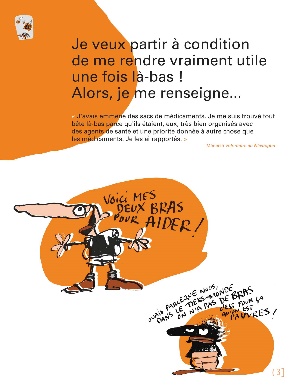 Nombre de panneaux :10Titre des panneaux :1 : Partir pour être solidaire ?
2 : Je veux partir, mes motivations
3 : Je veux partir, je me renseigne
4 : J’ai des compétences
5 : Je dois trouver ma place
6 : Partir autrement
7 : Se remettre en question
8 : Mon retour
9 : Ici aussi, je peux être solidaire !
10 : Changer le monde ?Types de panneaux : Toile enduite 450ge/m2Orientation : PortraitDimensions en cm des panneaux :  55 X 74 cmMode d’accrochage :  ŒilletsNombre de jeux d’expositions : 2Lieu de stockage : DCEPS